Al Dirigente scolasticoI.C. Castell’UmbertoAUTORIZZAZIONE LIBERATORIA (allegata alla circolare n. 067 del 23/10/2023)da restituire a scuola al docente coordinatore di classe/sezione entro il 15 di novembre 2023I sottoscritti, Sig.……………………………………………………e Sig.ra…	genitoridell’alunno/a	frequentantenel corrente anno scolastico la classe ……. sez. ……….. della Scuola………………………….…...……………………DICHIARANO       che il proprio/a figlio/a non presenta nessuna forma di allergia e/o intolleranza alimentare;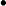          che il proprio/a figlio/a presenta la/le seguente/i allergia/e e/o intolleranza/e alimentare/i (indicare in stampatello nello spazio sottostante la/e allergia/e intolleranze……………………………………………………………………………………………………………………………….………………………………………………………………………………………………………………………………………….…………………………………………………………………………………………………………………………….………………………………………………………………………………………………………………………………………………………………………….……………………………PertantoIn caso di particolari occasioni e/o ricorrenze (ad esempio Natale, Carnevale, Pasqua, festa di fine anno)AUTORIZZANONON AUTORIZZANOCodesta Istituzione a far consumare alimenti, nelle occasioni previste, sempre in ottemperanza alle norme vigenti in tema di sicurezza alimentare e previa verifica di fattibilità.* Nel caso in cui il consenso venga firmato da un solo genitore, lo stesso deve compilare la seguente dichiarazione:“Il/la sottoscritto/a, consapevole delle conseguenze amministrative e penali per chi rilasci dichiarazioni non corrispondenti a verità, ai sensi del DPR 245/2000, dichiara di essere consapevole di esprimere anche la volontà dell’altro genitore che esercita la responsabilità genitoriale di cui agli artt. 316, 337 ter e 337 quater del codice civile, che richiedono il consenso di entrambi i genitori”.Firma di entrambi i genitori1